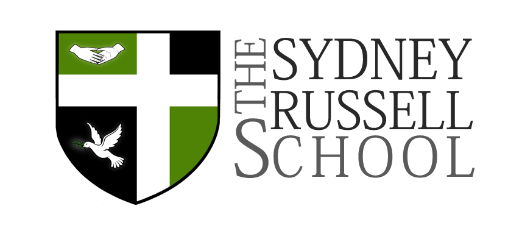 Applicant Name (CAPITAL LETTERS):Please return your completed application form to: recruitment@sydneyrussellschool.com Thank you for your interest in this post. The following information is necessary to ensure that full consideration can be given to all candidates. The information given will be treated as confidential. Please complete the application form in black ink or type and ensure you complete all the sections. The Declaration must be signed and can be found on the reverse of this form. When submitting this form electronically you will be required to confirm the information is accurate by ticking the box in section 13. If you have any special requirements and/or require reasonable adjustments to enable you to complete this form and/or during the recruitment process, please contact the school office.Section 1 – Post DetailsSection 2 – Personal DetailsSection 3 – Current EmploymentPresent/most recent employment Section 4 – Previous EmploymentPlease include all full time and part time positions.  Please list the most recent first and continue on a separate sheet if necessary. Section 5 – Break in Employment HistoryIf you have had any breaks in employment since leaving school, give details of these periods and your activities during these times e.g. unemployment, career break, voluntary work, training. Section 6 – Ability to travelSection 7 – EducationPlease include all University/College/Apprenticeships/Secondary Education etc.Professional QualificationsIncluding details of professional association membershipDo you hold Qualified Teacher Status (QTS)? 	                            Yes               NoIf yes, please complete the following:Teacher Reference Number:Date ECT Statutory Induction Period (if qualified since August 1999) (statutory requirement for maintained schools)Started:								Completed: Section 8 – Other relevant training and development activities attended in the last five yearsSection 9 – Information in support of this applicationSection 10 - ReferencesPlease give the name and addresses of your two most recent employers (if applicable).  If you are unable to do this, please clearly outline who your referees are. Applicants must ensure referees consent to be contacted and for reference information to be held for a period of 6 months.  Please Note: 	(i)   Referees will be contacted before interviews.	(ii)  If either of your referees know you by another name please give details. 	(iii) The school may contact other previous employers for a reference without your consent.(iv)  References will not be accepted from relatives or from people writing solely in the 		        First Referee:Second Referee:Section 11 – Online checksIn line with the new safeguarding guidance, online searches will be completed for shortlisted candidates.Keeping Children Safe in Education“200. In addition, as part of the shortlisting process schools and colleges should consider carrying out an online search as part of their due diligence on the shortlisted candidates. This may help identify any incidents or issues that have happened, and are publicly available online, which the school or college might want to explore with the applicant at interview.”In order to help with the online search, please provide any social media handles for accounts that you hold e.g. Facebook, twitter, YouTube.Please note that we only search for information that is publicly available online for 5 years prior to the application date.Section 12 – Close Personal RelationshipsAre you a relative or partner, or do you have a close personal relationship with, any employee, Trustee or Governor of the establishment to which your application is being made?  Yes         		   No  If ‘yes’, please state the name(s) of the person(s) and relationship (see notes below). Failure to disclosure a close personal relationship as above may disqualify you.  Canvassing of Governors, Trustees or senior Managers of the School/Trust by or on your behalf is not allowed. Section 13 – DeclarationPlease read the following statements and information relating to your application carefully. By submitting this form and clicking on the box below you are certifying that the information you have supplied is accurate and confirming that the declarations are true to the best of your knowledge.  Any false information will result in the withdrawal of any offer of employment or, in the event of employment, in disciplinary investigation by the school which may result in dismissal.DeclarationI certify that the information I have supplied on this form is accurate and true to the best of my knowledge.Disclosure of Criminal ConvictionsShort-listed candidates will be asked to complete a Self-Disclosure Form (SD2) and, where appropriate for the role, a disclosure/status check will be sought from the Disclosure and Barring Service (DBS) in the event of a successful application.A conviction/caution/reprimand will not necessarily be a bar to obtaining employment, save in the case of management positions where a S128 Direction issued by the Secretary of State will prohibit employment.Safer Recruitment and Childcare Disqualification ChecksI certify that I am not disqualified from working with children or subject to any sanctions imposed by a regulatory body which would prohibit or restrict me from applying for this post.Short listed candidates applying for a relevant post in a school setting covered by the Childcare (Disqualification) Regulations 2009 (“the Regulations”) will be asked to complete a Disqualification Declaration Form.  A disqualified person may only be employed in a relevant post if they obtain a waiver from Ofsted. A copy of the Disqualification Declaration Form is available from the school office if you wish to review this Form prior to submitting your application.Data Protection I acknowledge that by completing this form the school will hold and process personal data (including special categories of data e.g. information about health) about me in line with their data protection policy. I acknowledge that the school will use/process this information for the duration of the recruitment process. I acknowledge this information will only be shared in line with the Privacy Notice.If I am the successful applicant I acknowledge that this information will be retained in line with the school’s/Trust retention schedule.  If I am not the successful candidate I acknowledge this information will be retained by the school/Trust in a secure electronic/paper system for no longer than 6 months from the date of the appointment of the successful candidate.All forms submitted (in paper or electronic format) will be held securely by the school/Trust in line with their data protection policy.              Thank you for applying for this post and your interest in working for this school/Trust. It is not our normal practice to acknowledge receipt of paper applications.  If you submit this form electronically you will receive confirmation that the form has been received.Name: __________________________ 				Date: ______________________Signed: _________________________							Vacancy:Reference no. (if applicable)Closing Date:Title:First name (s):Last name:Previous names:Home telephone no:Work telephone no:Home email address:Work email address:Address:Address:National Insurance no:National Insurance no:Do you have the right to work in the UK?Yes                                  NoEmployer’s name and address: Employer’s name and address: Nature of business:Nature of business:Current post title:	Current post title:	Date appointed:Date appointed:Grade/salary range:Current salary: £Notice required:Notice required:Reason for leaving:Reason for leaving:Brief outline of duties in your current or most recent job:Brief outline of duties in your current or most recent job:EmployerStart dateEnd dateJob titleReason for leavingStart dateEnd dateReason for breakDo you have a valid driving licence? 	Yes                           NoDo you have access to a vehicle which you are able to use for work      
purposes?Yes                           NoIf not, are you able to travel, for work purposes, by another means of transport?	Yes                           NoEstablishmentFromToQualification/awarding bodyGradeDateBrief description/Course titleDateOrganising bodyPlease use the person specification as a prompt to describe the experience, skills, competencies and qualifications that make you suitable for this job.  These may have been gained from your work experience, any voluntary or community work or any other organisation you may have been involved with.  You should ensure that any information submitted reflects your experience relating to the competencies that are detailed in the Person Specification (please continue on a separate sheet if necessary).  If you are a teacher, please provide details of any specialist teaching experience/skills you possess that may be relevant to the post. Name:Address:Company and Position:Telephone Number:Email Address:Relationship between referee and applicant:	Period of time applicant known to referee:                Name:Address:Company and Position:Telephone Number:Email Address:Relationship between referee and applicant:	Period of time applicant known to referee:                PlatformHandle